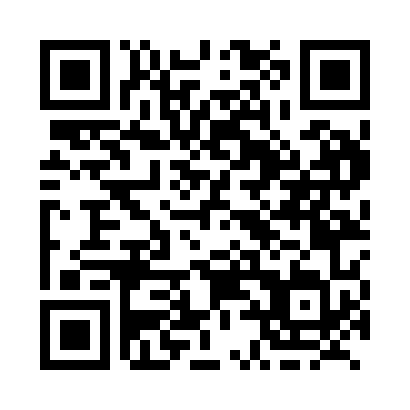 Prayer times for Dalmuir, Alberta, CanadaWed 1 May 2024 - Fri 31 May 2024High Latitude Method: Angle Based RulePrayer Calculation Method: Islamic Society of North AmericaAsar Calculation Method: HanafiPrayer times provided by https://www.salahtimes.comDateDayFajrSunriseDhuhrAsrMaghribIsha1Wed3:435:541:296:399:0511:172Thu3:405:521:296:409:0711:183Fri3:395:501:296:429:0811:194Sat3:385:481:296:439:1011:205Sun3:375:461:286:449:1211:206Mon3:365:441:286:459:1411:217Tue3:355:421:286:469:1611:228Wed3:345:401:286:479:1711:239Thu3:335:381:286:489:1911:2410Fri3:335:361:286:499:2111:2511Sat3:325:351:286:509:2311:2612Sun3:315:331:286:519:2411:2613Mon3:305:311:286:529:2611:2714Tue3:295:291:286:539:2811:2815Wed3:285:281:286:549:2911:2916Thu3:275:261:286:559:3111:3017Fri3:275:251:286:569:3311:3118Sat3:265:231:286:579:3411:3219Sun3:255:211:286:589:3611:3220Mon3:245:201:286:599:3811:3321Tue3:245:191:287:009:3911:3422Wed3:235:171:297:009:4111:3523Thu3:225:161:297:019:4211:3624Fri3:225:151:297:029:4411:3625Sat3:215:131:297:039:4511:3726Sun3:215:121:297:049:4611:3827Mon3:205:111:297:059:4811:3928Tue3:205:101:297:059:4911:3929Wed3:195:091:297:069:5111:4030Thu3:195:081:297:079:5211:4131Fri3:185:071:307:089:5311:41